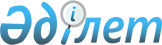 О признании утратившими силу некоторых решений Правительства Республики КазахстанПостановление Правительства Республики Казахстан от 7 августа 2023 года № 652.
      Правительство Республики Казахстан ПОСТАНОВЛЯЕТ:
      1. Признать утратившими силу некоторые решения Правительства Республики Казахстан согласно приложению к настоящему постановлению.
      2. Настоящее постановление вводится в действие по истечении десяти календарных дней после дня его первого официального опубликования. Перечень утративших силу некоторых решений Правительства Республики Казахстан
      1. Постановление Правительства Республики Казахстан от 11 октября 2010 года № 1049 "Об утверждении Правил и сроков проведения национальных переписей".
      2. Постановление Правительства Республики Казахстан от 3 марта 2018 года № 105 "О внесении изменений в постановление Правительства Республики Казахстан от 11 октября 2010 года № 1049 "Об утверждении Правил и сроков проведения национальных переписей".
      3. Подпункт 1) пункта 1 постановления Правительства Республики Казахстан от 29 декабря 2018 года № 909 "О внесении изменений и дополнений в постановления Правительства Республики Казахстан от 11 октября 2010 года № 1049 "Об утверждении Правил и сроков проведения национальных переписей" и от 24 сентября 2014 года № 1011 "Вопросы Министерства национальной экономики Республики Казахстан".
					© 2012. РГП на ПХВ «Институт законодательства и правовой информации Республики Казахстан» Министерства юстиции Республики Казахстан
				
      Премьер-Министр Республики Казахстан 

А. Смаилов
Приложение
к постановлению Правительства
Республики Казахстан 
от " " 2023 года №